Ежегодный отчет о результатах деятельностимуниципального ресурсного центра«Повышение эффективности кадетского образования  путем сетевого взаимодействия муниципальных образовательных учреждений» за 2021/2022 учебный годОбщая информацияУчастники проекта (внутри учреждения)Участники проекта и сетевого взаимодействия: средние школы   №14,72,37,57,30,10,44,47,17,25,84,29,68,77,32, 40 основные школы №50,46,35,73.Описание этапа инновационной деятельности (2021/2022 учебный год)Цели/задачи/достижения Если в проект вносились изменения, необходимо указать какие и причину внесения коррективов? Нет.2.2. Условия, созданные для достижения результатов инновационного проекта/этапа инновационной деятельности: налажено продуктивное взаимодействие между всеми субъектами ресурсного центра;принимались меры для сплочения коллектива руководителей и коллектива учащихся кадетских классов и объединений патриотической направленности;осуществлялась координация участия кадетских классов и объединений патриотической направленности в городских массовых и прочих мероприятиях. 2.3. Трудности и проблемы, с которыми столкнулись при реализации инновационного проекта: нет. Описание результатов инновационной деятельности3.1.  Достигнутые результаты и эффекты инновационного проекта:Проект обеспечен кадровыми, методическими, материально-техническими, нормативно-правовыми и финансовыми ресурсами.Сформировано единое стратегическое направление развития и разработан план деятельности МРЦ «Кадетское братство Ярославля».Осуществляется разработка типовых дополнительных образовательных общеразвивающих программ по основным направлениям кадетского образования. Сформулированы цели и задачи, намечены ожидаемые результаты, определены основные содержательные блоки ДООП, разрабатываются механизмы и критерии определения результатов реализации программ.Ведется работа по созданию детской общественной организации «Кадетское братство Ярославля». Разработан устав организации, определен порядок и направления деятельности, намечены перспективы развития.Уровень компетентности педагогических работников МОУ города в области кадетского образования систематически повышается. Для непрерывности и качества этого процесса используются все возможное механизмы и способы: курсы повышения квалификации, механизмы внутрифирменного обучения, трансляция передового опыта, развитие сетевого взаимодействия, расширение круга партнеров.Единое информационное пространство в сфере кадетского движения формируется.Функционирует система единого информационного пространства в сфере кадетского образования учащихся. Увеличено количество образовательных учреждений, открывающих кадетские классы, группы, объединения и занимающиеся военно-патриотической работой. В кадетскую деятельность вовлекаются новые участники. Широко используется опыт коллег из других городов страны.Организованы и проведены массовые городские мероприятия кадетской направленности с общим количеством участников - 2200 кадетов.Проведен анализ деятельности МРЦ «Кадетское братство Ярославля» за 2021-2022 учебный год. Имеются промежуточные результаты деятельности МРЦ, сделаны выводы и внесены корректировки в планы дальнейшей деятельности, отработаны риски.3.2. Обоснование востребованности результатов инновационной деятельности  для МСО г. Ярославля:1.	Использование в МОУ города, реализующих кадетское образование, сборника типовых дополнительных образовательных общеразвивающих программ по основным направлениям кадетского образования способствует повышению эффективности кадетского образования в городе Ярославле.2.	Детская общественная организация «Кадетское братство Ярославля» способствует развитию кадетского движения, увеличению участников, открывает перспективы дальнейшего развития кадетского движения, а также придает статусность кадетским объединениям  и классам города. 3.	В системе образования города осуществляется непрерывный процесс внутрифирменного обучения, трансляции передового опыта, разработки и апробации инновационных методик в области кадетского образования.4.	Использование электронной базы информационных и методических материалов по вопросам кадетского образования обеспечивает доступность получения необходимых материалов для работы в кадетских объединениях. 5.	Использование модели сетевого взаимодействия в области кадетского образования кадетскими объединениями разных направленностей объединяет и сплачивает кадетское движение города Ярославля и увеличивает число его участников.3.3. Влияние инновационных процессов на эффективность деятельности образовательной организации В работе МРЦ «Кадетское братство» принимали самое активное участие педагоги дополнительного образования – руководители объединений морской и военно- патриотической направленности МОУ ДО «Детский морской центр». Обучающиеся этих объединений принимали активное участие в мероприятиях МРЦ, смогли почувствовать себя членами Кадетского братства Ярославля. Руководители объединений смогли открыть для себя новые горизонты развития системы дополнительного образования детей в области патриотического воспитания молодежи. Педагогические работники учреждения активно используют возможности внутрифирменного обучения в процессе самосовершенствования и повышении своего профессионализма. Разработанные методические материалы используются в деятельности объединений патриотической направленности. Таким образом, улучшено качество дополнительного образования, повышен профессионализм педагогических кадров, о чем свидетельствует их продуктивная проектная деятельность по теме патриотического воспитания и военно-профессиональной подготовке обучающихся. 3.4. Материалы, подтверждающие положительный эффект инновационного проекта (результаты аналитической деятельности, опросов, статистических данных, подтверждающих результативность деятельности) Показателями эффективности работы МРЦ считаем:востребованность МРЦ в МСО и МОУ, реализующих кадетский компонент;востребованность деятельности МРЦ для повышения компетенции педагогических работников, реализующих кадетское образование;эффективность деятельности МРЦ для организации помощи в объединении кадетов города различных направлений, возрастов, уровня подготовки; наличие востребованности в педагогическом сообществе в методических материалах, разрабатываемых в МРЦ, типовых программах по кадетскому образованию, нормативной документации и т.д.;активность участников – детей и взрослых.В результате анализа деятельности МРЦ за период 2021-2022 учебного года, мы пришли к выводу, что:   Востребованность в функционировании МРЦ возрастает. Количество участников МРЦ «Кадетское братство Ярославля» в 2021-2022 учебном году – 21 МОУ. На сегодняшний день поступают предложения от МОУ о желании принять участие в работе МРЦ. Речь идет о МОУ с организованными кадетскими объединениями и планирующие их организацию.  Для повышения компетенции педагогических работников, реализующих кадетское образование в МРЦ разработана система внутрифирменного обучения. В 2021 -2022 учебном году с этой целью проведены 2 обучающих семинара, 6 мастер-классов, 24 инструкторских занятия и тренинга, 1 круглый стол. Разработаны методические рекомендации по проведению занятий по строевой и огневой подготовке обучающихся.   В результате организации проведения выездных сборов кадетов, совместных мероприятий, организации кадетского наставничества мы наблюдаем процесс объединения кадетов разных направлений, а не соперничество межу ними. Старшие учат младших, передают им свой опыт. Кадетское движение в Ярославле постепенно превращается в настоящее кадетское братство.  Разработанные материалы по кадетскому образованию обеспечивают единообразие проведение конкурсов, соревнований, что способствует упрощению механизма взаимодействия педагогов и кадетов из разных школ. Типовые ДООП по кадетскому образованию упростят и облегчат труд педагогов дополнительного образования, а также будут способствовать приведению образования кадетов к единому образцу. Данные идеи высказывают 100 процентов руководителей кадетских классов.  Всего в массовых мероприятиях 2021-2022 учебного года приняли участие  2200 кадетов, что составляет около 90 процентов всех кадетов города Ярославля. Как правило участниками и зрителями мероприятий являются родители, младшие сестры и братья, бабушки и дедушки, что является показателем востребованности этого вида деятельности.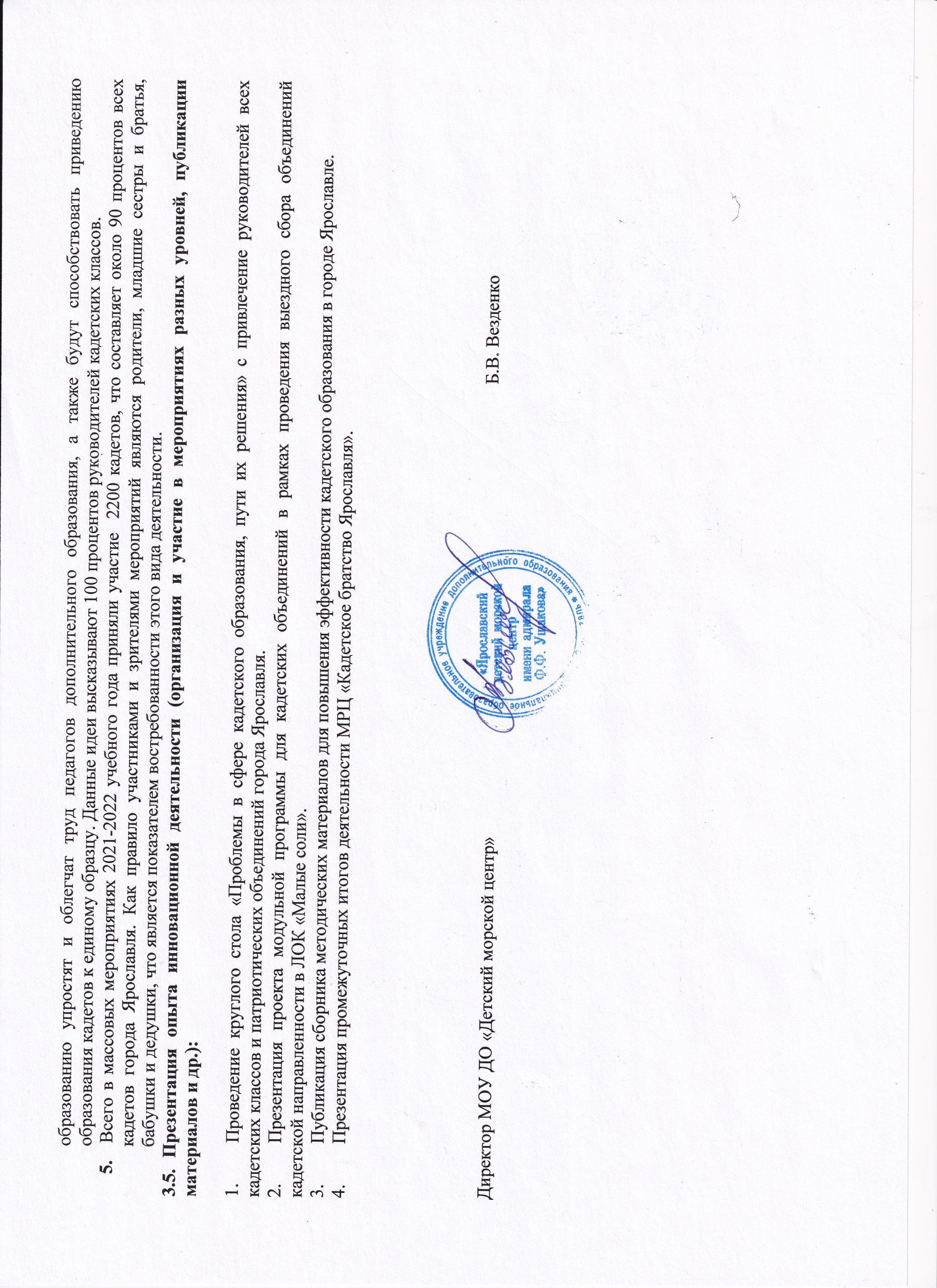 3.5. Презентация опыта инновационной деятельности (организация и участие в мероприятиях разных уровней, публикации материалов и др.): Проведение круглого стола «Проблемы в сфере кадетского образования, пути их решения» с привлечение руководителей всех кадетских классов и патриотических объединений города Ярославля.Презентация проекта модульной программы для кадетских объединений в рамках проведения выездного сбора объединений кадетской направленности в ЛОК «Малые соли».Публикация сборника методических материалов для повышения эффективности кадетского образования в городе Ярославле.Презентация промежуточных итогов деятельности МРЦ «Кадетское братство Яроcлавля».Директор МОУ ДО «Детский морской центр»									Б.В. Везденко№ п/пФИО участникаДолжность,квалификационная категорияФункции при реализации проекта1 Везденко Б.В.ДиректорРуководство и стратегическое управление проектом:определение ролей и обязанностей в проекте для всех членов команды проекта;разработка, утверждение и своевременное обновление плана проекта;мониторинг хода исполнения проекта;управление рисками;прогнозирование отклонений и принятие своевременных мер по их устранению.координация коммуникаций между всеми участниками проекта и его заинтересованными сторонами;контроль изменений в проекте;проведение анализа эффективности этапов проекта и проведение послепроектного анализа.2Сопетина Е.В.Заместитель директора по УВРОрганизация деятельности по реализации проекта: обеспечение результативного взаимодействия всех членов команды проекта и контроль их деятельности;разработка,  совместно с директором, плана реализации проекта;осуществление контроля за своевременностью представления установленной отчетности;делегирование решения определенных вопросов другим участникам проекта;осуществление контроля  за организацией работы по обеспечению мотивации  сотрудников к деятельности;содействие выполнению задач, связанных с текущей организационно-исполнительной работой МРЦ;обеспечение информацией, отчетностью для осуществления мониторинга хода исполнения проекта.3Тиунчик О.В.Методист Поста №1Разработка проекта, координация и тактическое управление процессом реализации проекта:определение состава, продолжительности и технологии выполнения работ по разработке и реализации проекта;определение ресурсов, которые необходимы для разработки и реализации проекта;определение состава творческих групп участников МРЦ по направлениям деятельности, распределение их по задачам, организация работ в процессе реализации проекта;организация подготовки всей документации, необходимой для создания конечного продукта в рамках реализации проекта;формирование и предоставление руководителю проекта необходимой отчетности;организация и проведение семинаров совещаний, круглых столов участников МРЦ;получение от участников проекта необходимой документации по проекту, её систематизация;анализ хода выполнения и промежуточных результатов МРЦ.3Панкратов А.В.Педагог-организаторОрганизационная деятельность:организация массовых мероприятий с учащимися кадетских классов и объединений патриотической направленности;проведение мастер классов для участников МРЦ;разработка методических и дидактических материалов для участников МРЦ для повышения эффективности их деятельности в области кадетского образования;поведение инструкторских занятий с участниками МРЦ;оказание информационной помощи участникам МРЦ – руководителям кадетских объединений.№ п/пЦели и задачи этапа деятельностиОсновное содержание деятельности (проведенные мероприятия)ПланируемыерезультатыДостигнутые результаты/Достижения1.Организационное и   функциональное обеспечение проекта.Анализ имеющихся ресурсов. Перечень имеющихся ресурсов.Перечень необходимых ресурсов.Перечень имеющихся ресурсов.Перечень необходимых ресурсов.1.Организационное и   функциональное обеспечение проекта.Формирование организационной структуры МРЦ.Разработка схемы организационной структуры МРЦ.Схема структуры организационной структуры МРЦ1.Организационное и   функциональное обеспечение проекта.Подбор и расстановка кадров.Формирование группы работников, осуществляющих основную деятельность в обеспечении работы МРЦ.Наличие группы работников, осуществляющих основную деятельность в обеспечении работы МРЦ.1.Организационное и   функциональное обеспечение проекта.Обеспечение условий для повышения квалификации педагогов через курсовую подготовку, проблемные и обучающие семинары.Заявки на прохождение курсов повышения квалификации и т.д.Все участники проекта прошли обучение по ППП «Педагог дополнительного образования» 3 участника, повысили свою квалификацию 5 участников.1.Организационное и   функциональное обеспечение проекта.Приведение в соответствие с требованиями   методической   базы  для обеспечения создания и функционирования МРЦ.Разработка методических рекомендации, инструкций, положений мероприятий и др.Наличие и использование в процессе деятельности методических рекомендации, инструкций, положений мероприятий и др.1.Организационное и   функциональное обеспечение проекта.Приведение в соответствие с требованиями материально-технической базы учреждения.Подготовка материальных средств для обеспечения деятельности МРЦНаличие макетов АК-74, атрибутики, форменной одежды.1.Организационное и   функциональное обеспечение проекта.Поиск новых партнеров и источников финансированияРасширение сферы сотрудничества с потенциальными партнерами в области подготовки кадетов.Сотрудничество с кадровыми военнослужащими из ЯВВУПВО в области предоставления материальной базы училища, методических материалов, проведения экскурсий, мастер-классов и организации совместных мероприятий.2.Реализация направлений  деятельности МРЦ «Кадетское братство Ярославля».Реализация направлений  деятельности МРЦ «Кадетское братство Ярославля».Реализация направлений  деятельности МРЦ «Кадетское братство Ярославля».Реализация направлений  деятельности МРЦ «Кадетское братство Ярославля».2.1.Разработка сборника типовых дополнительных образовательных общеразвивающих программ по основным направлениям кадетского образования.Образование творческих групп из участников МРЦ.Распределение обязанностей между участниками МРЦ по разработке ДООП.Деятельность творческих групп. Получение промежуточных результатов (распределение обязанностей внутри групп)2.1.Разработка сборника типовых дополнительных образовательных общеразвивающих программ по основным направлениям кадетского образования.Совещание участников МРЦ «Разработка структуры ДООП по кадетскому образованию»Разработка структуры ДООП по кадетскому образованию в соответствии с требованиями к ДООП.Использование разработанной структуры ДООП по кадетскому образованию. Применение разработанной презентации для повышения эффективности в процессе выполнения ДООП. 2.1.Разработка сборника типовых дополнительных образовательных общеразвивающих программ по основным направлениям кадетского образования.Совещание участников МРЦ «Распределение обязанностей между участниками МРЦ по написанию ДООП по кадетскому образованию»Определение основных направлений кадетского образования в разрабатываемых ДООП и написание программ для кадетских 5-8 кл.Распределены обязанности между участниками МРЦ по написанию ДООП по кадетскому образованию, а также по их корректировке и апробации в кадетских объединениях.2.1.Разработка сборника типовых дополнительных образовательных общеразвивающих программ по основным направлениям кадетского образования.Работа творческих групп по разработке целей, задач, планируемых результатов для определенных направлений ДООП.Получение разработанных материалов.Определены цели, задачи, планируемые результаты по всем направлениям  с 1 по 11 класс.2.1.Разработка сборника типовых дополнительных образовательных общеразвивающих программ по основным направлениям кадетского образования.Работа творческих групп по разработке  ДООП по кадетскому образованию.Получение разработанных материалов.Разработаны ДООП по кадетскому образованию для 5,6,7,8 классов.2.1.Разработка сборника типовых дополнительных образовательных общеразвивающих программ по основным направлениям кадетского образования.Организация деятельности творческих групп в условиях дистанционной работы.Повышение эффективности деятельности по разработке ДООП.Налажено сетевое взаимодействие творческих групп в социальных сетях.2.2.Обеспечение деятельности детской общественной организации «Кадетское братство Ярославля».Совещание участников МРЦ по вопросам деятельности детской общественной организации «Кадетское братство Ярославля».Определение пути развития объединений кадетской направленности г. ЯрославляОсновные направления деятельности организации:1. Проведение массовых мероприятий кадетской направленности с целью сплочения кадетских групп.2. Апробация ДООП по кадетскому образованию в кадетских объединениях.Организация и проведение выездного кадетского сбора.Сплочение кадетов города, определение путей развития объединений кадетской направленности г. Ярославля решением детского коллектива.Принято решение проводить сборы 3 раза в год, собраны заявления о вступлении в детскую общественную организацию «Кадетское братство Ярославля».Организация сотрудничества участников детских объединений кадетской направленности через социальные сетиНалаживание эффективного способа общения кадетов города.Созданы группы в социальных сетях по направлениям:кадетские сборы;организация Парада 2022.Организация инструкторских  занятий и мастер-классов в МОУ с кадетскими объединениями с участием кадетов из различных образовательных учрежденийНакопление и транслирование опыта, налаживание коммуникаций среди кадетов города.Проведены мастер-классы, приуроченные к Дням воинской Славы в 15 образовательных учреждениях.2.3.Повышение уровня компетентности педагогических работников в области кадетского образования.Проведение обучающих семинаров.Провести обучающие семинары в соответствии с планом деятельности МРЦ.Проведены обучающие семинары «Организация подготовки к несению Почетного караула на Посту №1», «Реализация кадетского образования через реализацию ДООП»2.3.Повышение уровня компетентности педагогических работников в области кадетского образования.Проведение мастер- классов Провести обучающие мастер-классы в соответствии с планом деятельности МРЦ.Проведены мастер-классы «Основы строевой подготовки», «Виды и техники проведения воинских ритуалов»2.3.Повышение уровня компетентности педагогических работников в области кадетского образования.Проведение инструкторских занятий и тренингов.Провести инструкторские занятия  и тренинги в соответствии с планом деятельности МРЦ.Проведено инструкторское занятие «Методика подготовки учащихся к несению Почётного караула на Посту №1». Проведен тренинг «Формы организации занятий с кадетами»2.3.Повышение уровня компетентности педагогических работников в области кадетского образования.Проведение круглых столовПровести круглые столы в соответствии с планом деятельности МРЦ.Проведение круглого стола «Проблемы в сфере кадетского образования, пути их решения».2.3.Повышение уровня компетентности педагогических работников в области кадетского образования.Изучение и внедрение инновационных технологий.Создание методической копилки для педагогических работников в сфере кадетского образования.Разработаны методические рекомендации по проведению занятий по строевой и огневой подготовке обучающихся.2.4.Формирование единого информационного пространства в сфере кадетского движения.Функционирование  страницы МРЦ на сайте учреждения.Создание и обеспечение функционирования страницы МРЦ на сайте учреждения.Страница МРЦ на сайте учреждения функционирует.2.4.Формирование единого информационного пространства в сфере кадетского движения.Обеспечение функционирования системы информирования участников МРЦ.Поддержание качественного информационного взаимодействия участников МРЦ.Информация доводится для участников МРЦ своевременно и в полном объеме.2.4.Формирование единого информационного пространства в сфере кадетского движения.Создание электронной базы методического обеспечения деятельности кадетских объединений.Наличие на сайте учреждения методических материалов, рекомендаций, положений мероприятий в сфере кадетского образования.На сайте учреждения имеются  и систематически пополняются сборники методических материалов, рекомендаций, положений мероприятий в сфере кадетского образования.2.4.Формирование единого информационного пространства в сфере кадетского движения.Использование сетевого взаимодействия для повышения доступности информации.Использование механизмов сетевого взаимодействия меду участниками МРЦ.Для организации и обеспечения сетевого взаимодействия успешно используются механизмы общения в социальных сетях, через сотрудничество с ГЦРО и департаментом образования мэрии г. Ярославля.2.4.Формирование единого информационного пространства в сфере кадетского движения.Трансляция опыта и инновационных идей в сфере кадетского образования.Повышение эффективности кадетского образования в городе.Представители кадетских объединений города постоянные участники и призеры кадетских мероприятий различного уровня. В огромной степени этому способствует применение новых подходов и механизмов в сфере кадетского образования.2.5.Организация и проведения городских массовых мероприятий кадетской направленности.Торжественное открытие несения «Вахты Памяти»  на Посту №1 города ЯрославляРазработка Положения, сценария, сметы мероприятия.Организация проведения.07.09.2021 в 15:00 на площади Челюскинцев у Вечного огня состоялось Торжественное открытие несения «Вахты Памяти»  на Посту №1 города Ярославля (далее – мероприятие).Учредитель мероприятия –  департамент образования мэрии города Ярославля.Организатор мероприятия – муниципальное образовательное учреждение дополнительного образования «Ярославский детский морской центр имени адмирала Ф.Ф.Ушакова».Мероприятие проводилось в целях формирования у молодёжи чувства патриотизма, эффективной организации несения «Вахты Памяти» на Посту №1 у Вечного огня памятника – монумента в честь боевой и трудовой славы ярославцев в годы Великой Отечественной войны 1941 – 1945 годов. В мероприятии приняли участие представители 48 муниципальных общеобразовательных учреждений города (305 человек).В программе мероприятия состоялось:внос флага Российской Федерации и знамёни Поста №1 города Ярославля;	выступление почётных гостей мероприятия;исполнение гимна Поста №1;возложение гирлянды и цветов к Вечному огню, минута молчания;прохождение торжественным маршем участников мероприятия у Вечного огня.Проведение городского мероприятия Марш кадетов «Клятва кадетского братства»Разработка Положения, сценария, сметы мероприятия.Организация проведения.16 сентября 2021 года МОУ ДО «Детский морской центр» организовал и провел городской  Марш кадетов «Клятва кадетского братства». Мероприятие проводилось у музея боевой славы города Ярославля и у мемориала «Звезда» на воинском мемориальном кладбище. В Марше кадетов приняли участие 14 муниципальных образовательных учреждений города Ярославля. В торжественном мероприятии приняло участие 500 человек, из них  288 кадетов-первокурсников принято в ряды «Кадетского братства Ярославля». На мероприятии присутствовали кураторы кадетов из силовых структур и ветераны ВС РФ. Кадеты – первокурсники приняли Клятву «Кадетского братства Ярославля» и получили удостоверения кадетов. Участники прошли тожественным маршем  к мемориалу «Звезда», возложили цветы и гирлянду. Проведение смотра-конкурса Почётных караулов на Посту №1 «В патриотизме молодежи – будущее России!»Разработка Положения, сценария, сметы мероприятия.Организация проведения.Смотр-конкурс проводился 26.09.2021 на площади Челюскинцев у Вечного огня города Ярославля.	Начало смотра-конкурса – 15:00. Окончание смотра-конкурса – 17:00.	Учредитель смотра-конкурса – департамент образования мэрии города Ярославля. 	Организатор смотра-конкурса – муниципальное образовательное учреждение дополнительного образования  «Ярославский детский морской центр имени адмирала Ф.Ф. Ушакова» (далее – МОУ ДО «Детский морской центр»).Смотр-конкурс подводит итог несения «Вахты Памяти» на Посту №1 города Ярославля за 2019-2020 учебный год, выявляя лучшие Почётные караулы общеобразовательных учреждений города и проводится в целях повышения гражданского и патриотического воспитания молодого поколения города Ярославля. 	В смотре-конкурсе приняли участие кадеты муниципальных общеобразовательных учреждений города (200 человек), педагогические работники (50 чел) из 19 МОУ города.	Для участия в торжественной части смотра-конкурса приглашены ветераны.	Для осуществления судейства приглашены курсанты ЯВВУ ПВО.	Смотр - конкурс проводится по группам:кадетские классы – юниоры  4-7 классов;кадетские классы – старшеклассники  8-11 классов;общеобразовательные классы – юниоры  4-7 классов;общеобразовательные классы – старшеклассники  8-11 классов.Городское мероприятие «День организации Поста №1 города Ярославля».Разработка Положения, сценария, сметы мероприятия.Организация проведения.29 октября 2021 года на площади Челюскинцев у Вечного огня состоялось Городское мероприятие «День организации Поста №1 города Ярославля». Мероприятие  проводилось в целях повышения гражданского и патриотического воспитания молодого поколения и в рамках празднования Дня организации Поста №1 у Вечного огня города Ярославля.В программе: - торжественная линейка (внос знамен, выступление ветеранов и почётных гостей мероприятия, возложение гирлянды к Вечному огню, минута молчания);- вручение дипломов и кубков победителям городского смотра-конкурса Почётных караулов на Посту №1 «В патриотизме молодёжи – будущее России!» 2021 года;- вручение дипломов и кубка команде постовцев – победителям Всероссийского слета активистов движения «Постов №1» 2021 года.Проведение городского мероприятия, посвященного Дню воинской славы - Дню народного единства.Разработка Положения, сценария, сметы мероприятия.Организация проведения.4 ноября 2021 года состоялись торжественные мероприятия по проведению Дня воинской славы России - Дня народного единства, в которых приняли активное участие обучающиеся объединений кадетской направленности школы № 68Городской выездной сбор актива обучающихся объединений кадетской направленности муниципальных общеобразовательных учреждений «Кадетское братство» для старшей возрастной категории кадетов.Планирование и организация проведения Сбора. Разработка программы проведения, положения, сценария мероприятий, сметы.Городской выездной сбор состоялся 8-12 ноября 2021 года в ЛОК «Малые Соли». Основной задачей  сбора было создание условий для знакомства и сплочений команд-участниц, эта задача была достигнута посредствам различных мероприятий и соревнований. Был реализован соревновательный и профориентационный модуль проекта выездного сбора. Всего в сборе приняло участие 97 человека (10 команд).На сборе использовались материалы, разработанные в результате деятельности МРЦ в 2020 – 2021 учебном году. Проведение мероприятий в рамках празднования памятной даты России - Дня Неизвестного солдата.Разработка Положения, сценария, сметы мероприятия.Организация проведения.3 декабря 2021 года состоялись торжественные мероприятия по проведению памятной даты России - Дня Неизвестного солдата, в которых приняли активное участие обучающиеся объединений кадетской направленности школы № 14Проведение мероприятий в рамках празднования памятной даты России - Дня Героев Отечества.Разработка Положения, сценария, сметы мероприятия.Организация проведения.9 декабря 2021 года состоялись торжественные мероприятия по проведению памятной даты России - Дня Героев Отечества, в которых приняли активное участие обучающиеся объединений кадетской направленности школы № 73.Проведение мероприятий в рамках празднования памятной даты России - День памяти о россиянах, исполнявших служебный долг за пределами Отечества. 15 февраля. Организация участия кадетов города Ярославля в торжественных мероприятиях.15 февраля 2022 года, в День памяти о россиянах, исполнявших служебный долг за пределами Отечества, МОУ ДО «Детский морской центр» организовал и провел мероприятие у Вечного огня города Ярославля в память павших защитников Родины. На Пост №1 заступил Почетный караул школы №57. Юные постовые несли Вахту Памяти, прошли торжественным маршем с равнением на Вечный огонь, возложили цветы к Вечному огню.Проведение мероприятий в рамках празднования Дня воинской славы России – Дня защитника Отечества. 23 февраля.Организация участия кадетов города Ярославля в торжественных мероприятиях.22 февраля 2022 года у Вечного огня города Ярославля состоялось торжественное мероприятие, посвященное празднованию Дня защитника Отечества. На мероприятии присутствовали обучающиеся МОУ «Средняя школа № 72». У  памятника -монумента в честь боевой и трудовой славы ярославцев в годы Великой Отечественной войны 1941- 1945 годов  был организован Почётный караул. Обучающиеся несли Вахту памяти на Посту №1, прошли торжественным маршем с равнением на Вечный огонь.Городской выездной сбор актива обучающихся объединений кадетской направленности муниципальных общеобразовательных учреждений «Кадетское братство» для младшей возрастной категории кадетов.Планирование и организация проведения Сбора. Разработка программы проведения, положения, сценария мероприятий, сметы.Сбор состоялся 10.03.2022 – 14.03.2022 в ЛОК «Малые Соли». Основной задачей  сбора было создание условий для знакомства и сплочений команд-участниц, эта задача была достигнута посредствам различных мероприятий и соревнований. Был реализован соревновательный и образовательныймодуль проекта выездного сбора. Всего в сборе приняло участие 153 человека (15 команд). В сборе принимали участие МОУ № 44,46,47,73,17,30,68,10, ДМЦ.На сборе использовались материалы, разработанные в результате деятельности МРЦ в 2020 – 2021 учебном году.Городской выездной сбор актива обучающихся объединений кадетской направленности муниципальных общеобразовательных учреждений «Кадетское братство» для младшей возрастной категории кадетов.Планирование и организация проведения Сбора. Разработка программы проведения, положения, сценария мероприятий, сметы.Сбор состоялся 10.04.2022 – 15.04.2022 в ЛОК «Малые Соли». Основной задачей  сбора было создание условий для знакомства и сплочений команд-участниц, эта задача была достигнута посредствам различных мероприятий и соревнований. Был реализован соревновательный и образовательный модуль проекта выездного сбора. Всего в сборе приняло участие 168 человека (17 команд). В сборе принимали участие МОУ № 10,14,29,30,37,40,50,72,77,ДМЦ.На сборе использовались материалы, разработанные в результате деятельности МРЦ в 2020 – 2021 учебном году.Мероприятия, посвященные празднованию 77-й годовщине Победы в Великой Отечественной войне.Планирование и организация проведения мероприятий. Разработка программы проведения, положения, сценария мероприятий, сметы.9 мая 2022 года участники МРЦ «Кадетское братство Ярославля» приняли участие в мероприятиях, посвященных празднованию 77-й годовщины Победы в Великой Отечественной войне. На Советской площади в парадных расчетах прошли кадеты, обучающиеся МОУ ДО «Детский морской центр», школ № 14, 72, 29, 52, 70, 50, 30, 44, 68, 57, 43, 78, 47, 88, 51, 10, 71, 12, 5, 19, 46, 73. На Посту №1 несли Вахту Памяти и прошли торжественным маршем с равнением на Вечный огонь города Ярославля обучающиеся МОУ ДО «Детский морской центр» и школ № 10, 89. Во главе колонны Бессмертного полка с баннером прошли обучающиеся МОУ ДО «Детский морской центр», школ № 37, 2, 50, 68, 30, 28, 12.Городской смотр-конкурс строя и песни «Салют, Победа!», посвященный 77-й годовщине Победы в Великой Отечественной войне 1941-1945 гг.Планирование и организация проведения смотра-конкурса. Разработка программы проведения, положения, сценария мероприятия, сметы.12.05.2022 в 13:00 на площади Челюскинцев у Вечного огня состоялся  городской смотр-конкурс строя и песни «Салют, Победа!», посвященный 77-й годовщине Победы в Великой Отечественной войне 1941-1945 гг. Организатором смотра-конкурса является МОУ ДО «Детский морской центр». В мероприятии приняли участие 23 отряда в составе 19 человек, сформированные из обучающихся 5-11 классов 17 муниципальных образовательных учреждений города Ярославля. Отряды выступали в 2-х возрастных категориях: 5-7 классы; 8-11 классы. Победители смотра-конкурса будут награждены дипломами и кубками.Марш кадетов «Равняемся на солдат Победы»Планирование и организация проведения Марша. Разработка программы проведения, положения, сценария мероприятия, сметы.Мероприятие проводится 19.05.2022 г. в целях формирования у молодежи чувства патриотизма, развития кадетского движения в образовательных учреждениях города Ярославля, сохранения памяти о великих подвигах советского народа в годы Великой Отечественной войны 1941 – 1945 годов. В мероприятии принимают участие обучающиеся объединений кадетской направленности муниципальных образовательных учреждений города Ярославля и выпускники 9 и 11 классов объединений кадетской направленности образовательных учреждений.В программе мероприятия:- вынос Государственного флага Российской Федерации и знамени Кадетского Братства;- выступление  почётных гостей мероприятия;- проведение ритуала прощания со знаменем Кадетского Братства и вручение свидетельств выпускников Городского патриотического движения «Кадетское Братство Ярославля»;- прохождение участников мероприятия торжественным маршем  и переход на Воинское мемориальное кладбище;- возложение гирлянды, проведение минуты молчания и возложение цветов к монументу «Вечная Память».3.Анализ деятельности МРЦ, корректировка.	Организационное и   функциональное обеспечение проекта.Выявление положительных и отрицательных результатов организационного и   функционального обеспечение проекта.По результатам отчетов, промежуточных итогов, сбора мнений участников организационное и   функциональное обеспечение проекта может считаться положительным.Следует провести корректировку в планах по распределению обязанностей между участниками МРЦ для повышения эффективности работы. 3.Анализ деятельности МРЦ, корректировка.	Анализ реализации направлений  деятельности МРЦ «Кадетское братство Ярославля».Выявление положительных и отрицательных результатов в  реализации направлений деятельности МРЦ «Кадетское братство»1.Разработка типовых дополнительных образовательных общеразвивающих программ по основным направлениям кадетского образования осуществляется. 3.Анализ деятельности МРЦ, корректировка.	Анализ реализации направлений  деятельности МРЦ «Кадетское братство Ярославля».Выявление положительных и отрицательных результатов в  реализации направлений деятельности МРЦ «Кадетское братство»2. Уровень компетентности педагогических работников в области кадетского образования систематически повышается.3.Анализ деятельности МРЦ, корректировка.	Анализ реализации направлений  деятельности МРЦ «Кадетское братство Ярославля».Выявление положительных и отрицательных результатов в  реализации направлений деятельности МРЦ «Кадетское братство»3. Единое информационное пространство в сфере кадетского движения формируется.3.Анализ деятельности МРЦ, корректировка.	Анализ реализации направлений  деятельности МРЦ «Кадетское братство Ярославля».Выявление положительных и отрицательных результатов в  реализации направлений деятельности МРЦ «Кадетское братство»4. Запланированные городские мероприятия кадетской направленности  проведены. 